Look at the picture of the bedroom and fill in the missing words.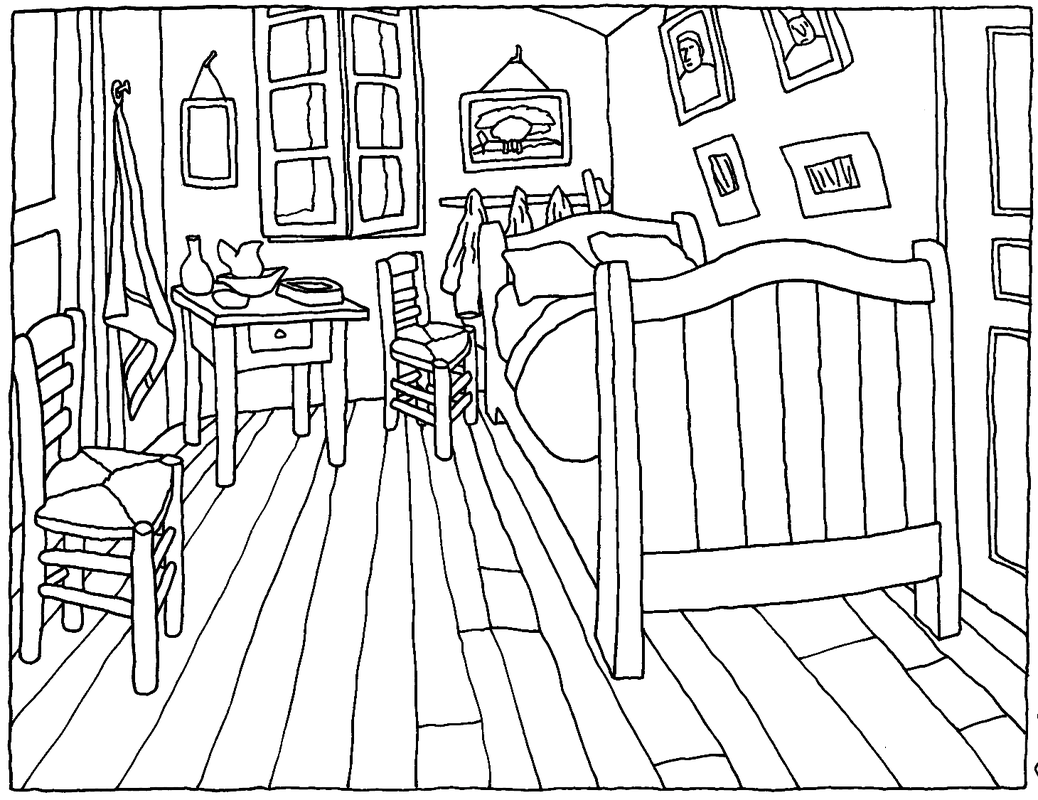 1. This is my _______________________. 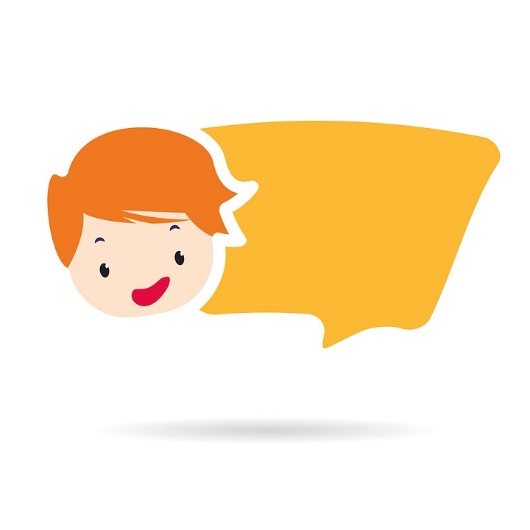 2. My _______________________ is in the corner. 3. Near the bed, there is a _______________________. 4. There are many _______________________ on the wall. 5. There are two _______________________ in my bedroom.6. In my bed, I have two _______________________.Key:1. This is my bedroom. 2. My  bed is in the corner3. Near the bed, there is a bedside table. 4. There are many pictures/paintings on the wall. 5. There are two chairs in my bedroom.6. In my bed I have two pillows.Name: ____________________________    Surname: ____________________________    Nber: ____   Grade/Class: _____Name: ____________________________    Surname: ____________________________    Nber: ____   Grade/Class: _____Name: ____________________________    Surname: ____________________________    Nber: ____   Grade/Class: _____Assessment: _____________________________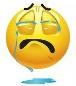 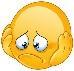 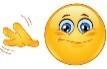 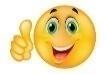 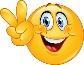 Date: ___________________________________________________    Date: ___________________________________________________    Assessment: _____________________________Teacher’s signature:___________________________Parent’s signature:___________________________